Conclusions and Error TypesConclusionsIf there is sufficient evidence to reject the null hypothesis, we conclude the alternative hypothesis is true.If there is not sufficient evidence to reject the null hypothesis, we conclude the null hypothesis might be true BUT we can never conclude that the null hypothesis is true.You can base your conclusion on the Level of significance (α) and the p-value. Remember the level of significance can be determined from the level of confidence (level of significance (α) = 1- level of confidence (c))To conclude your results:If p ≤ α, reject the null hypothesis (Ha is true)If p > α, fail to reject the null hypothesis (H₀ is true)The way I remember these rule about rejecting the null is below (I know it is silly but it helps)People (p) eat (≤) fish (α) from the River Nile (reject null)How to draw a conclusion at the end of the complete problems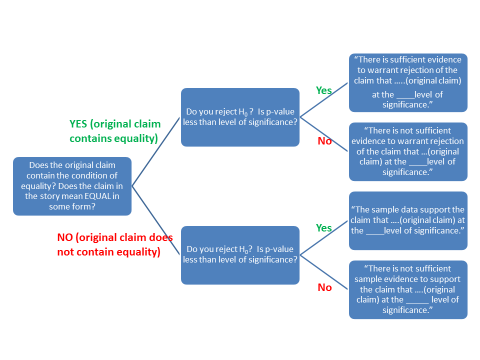 